3.6 DIMENZOVÁNÍ PLYNOVODU – HLAVNÍ VĚTEV         Jméno a příjmení Podklady:https://www.fce.vutbr.cz/TZB/pocinkova.m/vytapeni_soubory/BT01_C12.pdf1. Axonometrie s označením úseků hlavní větve Od HUP po nejnepříznivěji položený spotřebičOznačte také délky (m)2. Výpočet VrZatím jen úseky na hlavní větviÚsek ………Spotřebiče: název včetně označení kategorie a spotřeba m3/hVzorec obecně, dosazení, výpočetVr = K1 . V1 + K2 . V2 + K3 . V3 + K4 . V43. Výpočet Rpř  pro výpočet hlavní větveOd HUP po nejnepříznivěji položený spotřebičVodorovné potrubí (bez stoupacího vedení)ΔpL = 100/ (1,5 x ……) = ….. Pa/m4. Výpočet hlavní větveFormulář, dosazení, posouzení5. Ekvivalentní přirážky pro hlavní větev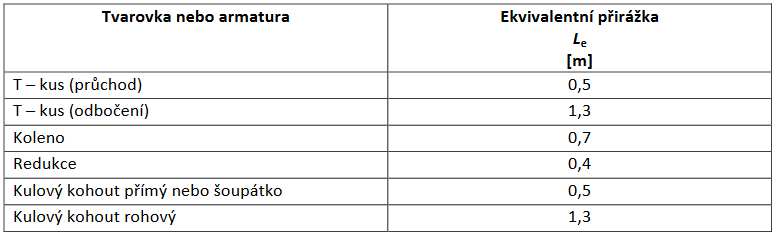 Úsek …..Napište také zda se jedná o vodorovnou či svislou (stoupací) částNázev, hodnota přirážky, počet, celková hodnota OznačeníNázevKategoriem3/h (ks)